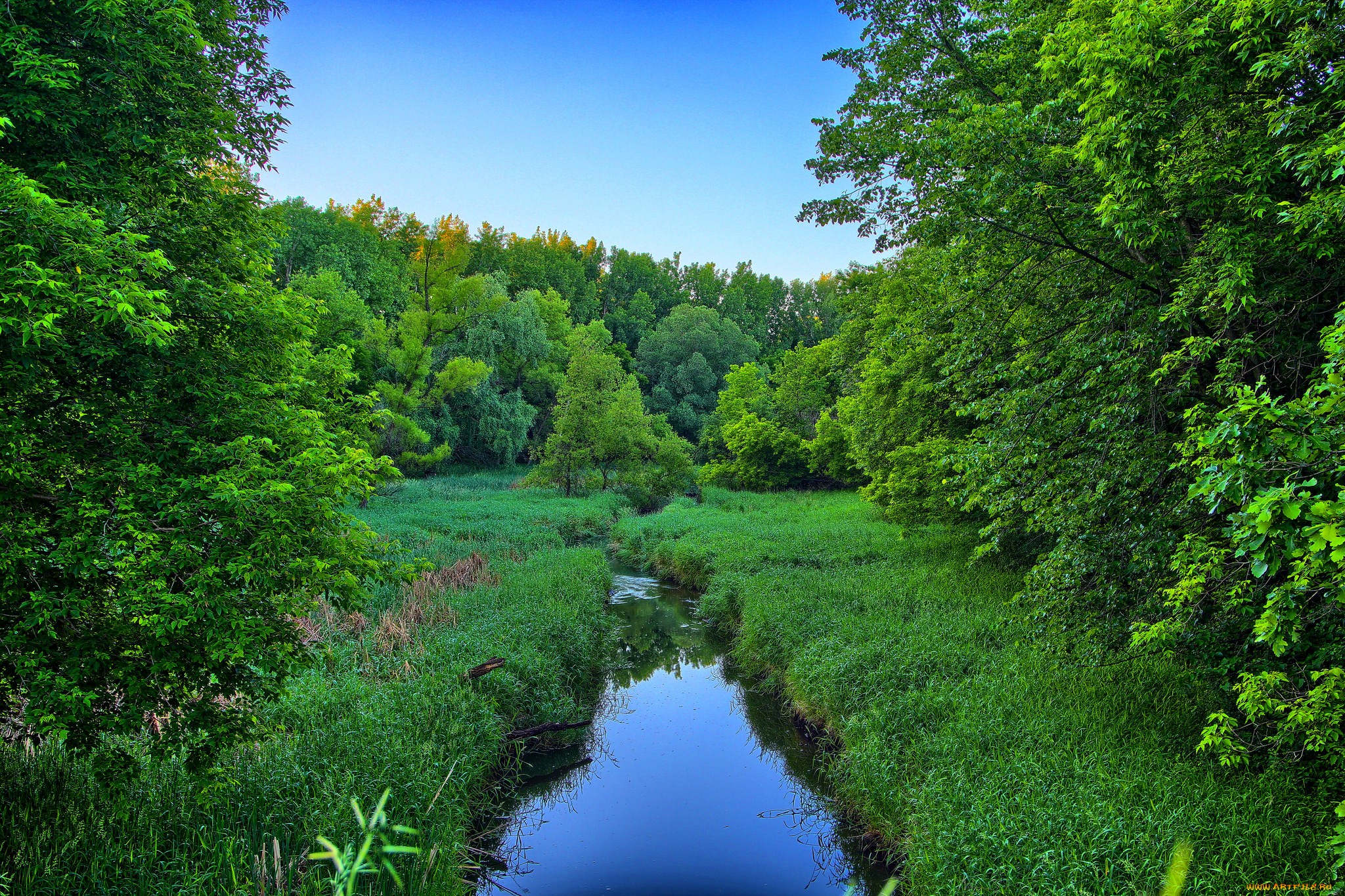 БЮДЖЕТ                                                                                                           ДЛЯ ГРАЖДАН                                    на 2021 год и плановый период 2022 и 2023 годов                                           (к решению Совета депутатов Профсоюзнинского сельского поселения)Администрация Профсоюзнинского сельского поселения2020 годЧто такое «бюджет для граждан»?«Бюджет для граждан» познакомит Вас с положениями проекта основного финансового документа Профсоюзнинского сельского поселения  – решение о бюджете Профсоюзнинского  сельского поселения на 2021 год и на плановый период 2022 и 2023 годов.Представленная информация предназначена для широкого круга пользователей и будет интересна и полезна как студентам, педагогам, врачам, молодым семьям, так и пенсионерам и другим категориям населения, так как бюджет Профсоюзнинского сельского поселения затрагивает интересы каждого жителя Профсоюзнинского сельского поселения.Граждане - и как налогоплательщики, и как потребители общественных благ -должны быть уверены в том, что передаваемые ими в распоряжение государства средства используются прозрачно и эффективно, приносят конкретные результаты как для общества в целом, так и для каждой семьи, для каждого человека.Мы постарались в доступной и понятной для граждан форме показать основныепараметры бюджета сельского поселения.Что такое бюджет? Какие бывают бюджеты?Со старонормандского bougette —это сумка, кошелёк  Бюджет – это план доходов и расходов на определенный периодНа чем основано составление проекта Бюджета  Профсоюзнинского сельского поселения 1. Прогнозе социально-экономического развития Профсоюзнинского сельского поселения 2. Основных направлениях налоговой политики3. Основных направлениях бюджетной политики4. Муниципальные программы сельского поселения Доходы бюджетаДоходы бюджета – это безвозмездные и безвозвратныепоступления денежных средств в бюджет.Межбюджетные трансферты – основной видбезвозмездных перечисленийМежбюджетные трансферты – это денежные средства, перечисляемые из одного бюджета бюджетной системы Российской Федерации другому.Расходы бюджетаРасходы бюджета – выплачиваемые из бюджета денежные средства, за исключением средств, являющихсяисточниками финансирования дефицита бюджета.Формирование расходов осуществляется в соответствии с расходными обязательствами, обусловленнымиустановленным законодательством разграничением полномочий, исполнение которых должно происходить вочередном финансовом году за счет средств соответствующих бюджетов.Принципы формирования расходов бюджета:• по разделам;• по ведомствам;• по государственным программам Волгоградской  области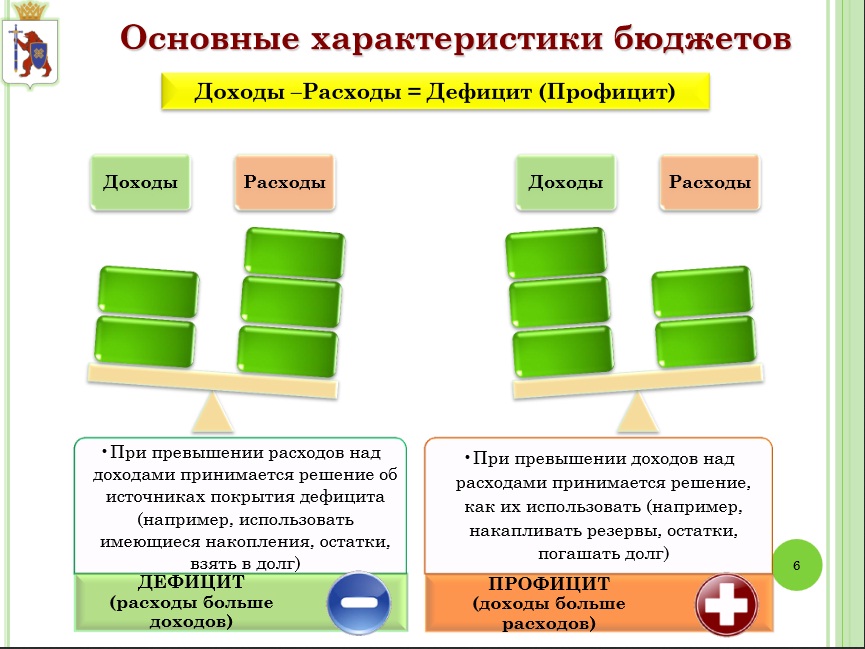 Основные параметры проекта решения«О бюджете Профсоюзнинского сельского поселения на 2021 год и плановый период 2022 и 2023 годы»                                                                                                                                   (тыс. руб.)Доходы бюджета сельского поселенияСтруктура налоговых и неналоговых доходов Бюджета Профсоюзнинского  сельского поселения в 2021 годуСтруктура налоговых и неналоговых доходов Профсоюзнинского бюджета сельского поселения в 2022 годуСтруктура налоговых и неналоговых доходов бюджета Профсоюзнинского сельского поселения в 2023 годуДинамика расходов бюджета Профсоюзнинского сельского поселения Структура расходов бюджета Профсоюзнинского сельского поселения в 2021 годуРасходы бюджета Профсоюзнинского  сельского поселения на 2021 год и плановый период 2022 и 2023 годы по разделам и подразделамДинамика расходов бюджета Профсоюзнинского сельского поселения на дорожное хозяйствоДинамика расходов бюджета Профсоюзнинского сельского поселения  на жилищно-коммунальное хозяйствоРаспределение бюджетных ассигнований по  непрограммным направлениям Профсоюзнинского бюджета сельского поселения «Обеспечение первичных мер пожарной безопасности на территории Профсоюзнинского сельского поселения»Финансовое обеспечение (тыс. руб.):Расходы по наиболее значимые направлениям в 2021 году (тыс. рублей)Целевые показатели  муниципальной  программы «Обеспечение первичных мер пожарной безопасности на территории Профсоюзнинского сельского поселения» «Комплексное развитие транспортной инфраструктуры в Профсоюзнинском сельском поселении»                                         Финансовое обеспечение (тыс. руб.):Расходы по наиболее значимые направлениям в 2020 году (тыс. рублей)Целевые показатели  муниципальной  программы «Комплексное развитие транспортной инфраструктуры в Профсоюзнинском  сельском поселении»«Управление и распоряжение муниципальным имуществом Профсоюзнинского сельского поселения, за исключением земельных участков»Финансовое обеспечение (тыс. руб.):Расходы по наиболее значимые направлениям в 2020 году (тыс. рублей) «Формирование современной городской среды Профсоюзнинского сельского поселения на 2019-2021 год»Финансовое обеспечение (тыс. руб.):Расходы по наиболее значимые направлениям в 2020 году (тыс. рублей)Софинансиривание мероприятий по ремонту и благоустройству дворовых территорийМуниципальная программа размещена по адресу: http://profsouyzninsk.ruЦелевые показатели  муниципальной  программы «Формирование современной городской среды Профсоюзнинского  сельского поселения на 2019-2021 год»Администрация Профсоюзнинского сельского поселения Даниловского муниципального районаАдрес:			403383  Волгоградская  область Даниловский район поселок Профсоюзник ул. Совхозная д.1Телефон:				8(84461)58341E-mail:ra-prof@mail.ruНаименование доходаНормативы отчислений  
доходов (%)Нормативы отчислений  
доходов (%)Нормативы отчислений  
доходов (%)Наименование доходавсегов том числе бюджетв том числе бюджетНаименование доходавсегосельского поселениямуниципального районаНалог на доходы физических лиц100,02,098,0Единый сельскохозяйственный налог60,030,030,0Налог на имущество физических лиц100,0100,00,0Земельный налог100,0100,00,0Неналоговые доходы100,0100,00,0Виды межбюджетных трансфертовОпределениеДотации (от лат. «Dotatio» - дар,пожертвование)Предоставляются без определения конкретной цели их использованияСубвенции (от лат. «Subvenire» - приходить на помощь)Предоставляются на финансирование «переданных» другим публично-правовым образованиям полномочийСубсидии (от лат. «Subsidium» - поддержка)Предоставляются на условиях долевого софинансирования расходов других бюджетов2019 отчет2020 оценка202120222023I. Доходы, всего4802,97608,14020,04158,14283,1из них:Налоговые и неналоговые доходы3076,63275,33433,53577,93707,9Безвозмездные поступления1726,34332,9586,5580,2575,2II. Расходы, всего5290,97608,14020,04158,14283,1III. Дефицит (-), профицит (+)-488,00,00,000,000,00VI. Источники финансированиядефицита488,00,00,000,000,00НаименованиеРз.Пр.2021 год2022 год2023 годОбщегосударственные вопросы012071,72061,72061,7Передача полномочий по решению вопросов местного значения010624,000,000,00Резервные фонды01111,71,71,7Другие общегосударственные вопросы0113120,0120,00120,0Национальная безопасность и правоохранительная деятельность0320,020,0020,00Обеспечение пожарной безопасности031020,0020,0020,00 Национальная экономика04673,5717,9837,9Дорожное хозяйство (дорожные фонды)0409673,5717,9837,9Жилищно-коммунальное хозяйство05320,1411,0525,4Благоустройство0503300,1328,0440,4Физическая культура и спорт1115,0015,0015,00Физическая культура 110115,0015,0015,00ИТОГО4020,04158,14283,1Непрограммные направления расходов2021 год2022год2023 годОбеспечение деятельности финансовых, налоговых и таможенных органов финансового (финансового-бюджетного) надзора24,000,000,00Резервный фонд1,71,71,7Другие общегосударственные расходы в т.ч. 120,0120,0120,0условно утвержденные расходы0,0109,00120Физическая культура15,0015,0015,00ИТОГО160,7136,7136,72019 год факт2021 год2020 год в % к 2019 году2022 год2023 год2019 год фактплан2020 год в % к 2019 годупланплан37,120,0053,92020наименование целевого показателяЗначения целевого показателя по годамЗначения целевого показателя по годамЗначения целевого показателя по годамЗначения целевого показателя по годамЗначения целевого показателя по годамнаименование целевого показателя20192020202120222023Разработка и утверждение комплекса мероприятий по обеспечению первичных мер пожарной безопасности муниципального жилищного фонда и частного жилья (%)100100100100100Организация пожарно-технического обследования – ведение текущего мониторинга состояния пожарной безопасности объектов жилого сектора,  приобретаемых за счет материнского капитала, обследование жилых помещений муниципального жилого фонда на предмет капитального ремонта (количество рейдов)     44444Приобретение противопожарного инвентаря (количество противопожарных щитов, знаков «Пожарный водоисточник» и др., шт.) 33333Выполнение комплекса противопожарных мероприятий (опашка  объектов, выкос и отжиг  сухой травы, количество, ед.)33333Выполнение мероприятий по защите населенных пунктов и прилегающих территорий от несанкционированных палов травы (тушение несанкционированных палов сухой травы), количество населенных пунктов, ед. 33333Обустройство пожарных водоемов (копка новых пожарных водоемов, чистка имеющихся пожарных водоемов, обустройство и (или) ремонт подъездов к пожарным водоемам), ед.00111Обучение лица, ответственного за пожарную безопасность на территории сельского поселения Волот (человек)01001Устройство и обновление информационных стендов по пожарной безопасности (%) 100100100100100Публикация материалов по противопожарной тематике в средствах массовой информации (количество публикаций)222222019 год факт2020год2020 год в % к 2019 году2021 год2022 год2023 год2019 год фактплан2020 год в % к 2019 годупланпланплан0,00150100,00150150150наименование целевого показателяЗначения целевого показателя по годамЗначения целевого показателя по годамЗначения целевого показателя по годамЗначения целевого показателя по годамЗначения целевого показателя по годамЗначения целевого показателя по годамЗначения целевого показателя по годамЗначения целевого показателя по годамЗначения целевого показателя по годамЗначения целевого показателя по годамЗначения целевого показателя по годамЗначения целевого показателя по годамЗначения целевого показателя по годамЗначения целевого показателя по годамЗначения целевого показателя по годамЗначения целевого показателя по годамЗначения целевого показателя по годамЗначения целевого показателя по годамнаименование целевого показателя201920202021202120222022202320232023202420252025202520252026202720272028.Доля ДТП, совершению которых сопутствовало наличие неудовлетворительных дорожных условий, в общем количестве ДТП, %  000000000000000000Осуществление иных мероприятий в отношении автомобильных дорог, шт.011111111111111111Доля протяженности тротуаров и пешеходных дорожек общего пользования местного значения, не отвечающих нормативным требованиям, в общей протяженности тротуаров и пешеходных дорожек общего пользования, %.303020191918181817171616151515151413Протяженность отремонтированных тротуаров общего пользования населенных пунктов, км.00,05 0,050,050,050,050,050,05 0,05 0,050,050,050,050,050,050,05 0,050,05 Количество отремонтированных искусственных сооружений (мостиков), шт.011111111111111111Доля оборудования остановок общественного транспорта, не отвечающих нормативным требованиям, %.908075707065656560605555505050504540Количество мероприятий по приведению остановочных пунктов в нормативное состояние, шт.1111111111111111112019год факт2020 год2020 год в % к 2019 году2021 год2022 год2023 год2019год фактплан2020 год в % к 2019 годупланпланплан0400002019 год факт2020 год2020 год в % к 2019 году2021 год2022 год2023 год2019 год фактплан2020 год в % к 2019 годупланпланплан03333,333330,00,00,0наименование целевого показателяЗначения целевого показателяЗначения целевого показателяЗначения целевого показателяЗначения целевого показателяЗначения целевого показателяЗначения целевого показателянаименование целевого показателя2019 год2020 год2021 год2022 год2023год2024годПлощади дворовых территорий МКД, и проездов к дворовым территориям, МКД в отношении которых проведены мероприятия по содержанию объектов, %100100100100100100Площадь благоустроенных дворовых территорий МКД, кв. м.02442,00000Площадь , благоустроенных муниципальных территорий общего пользования02442,00000Количество проектно-сметных расчетов, изготовленных для выполнения данных работ, ед110000Количество дворовых территорий на которых проведены кадастровые работы, шт050000Количество отремонтированных и благоустроенных дворовых территорий МКД, ед.  000000Количество отремонтированных и благоустроенных территорий общего пользования, ед.  010000Количество утвержденных дизайн-проектов благоустройства дворовых территорий многоквартирных домов, ед.000000Количество утвержденных дизайн-проектов благоустройства общественных территорий, ед.110000Доля проектов благоустройства дворовых территорий многоквартирных домов, реализованных с финансовым участием заинтересованных граждан (%)0000010Доля граждан, принявших участие в решении вопросов развития городской среды (в том числе с использованием цифровых технологий в принятии решений) от общего количества граждан в возрасте от 14 лет, проживающих на территории поселения при реализации проекта по созданию комфортной городской среды,% 141416182025